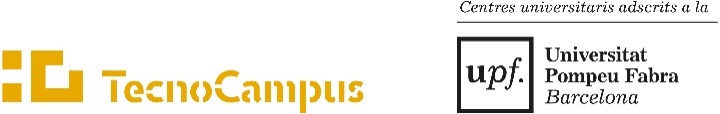 Indica tus estudios:Motivo traslado:      _____________________________________________________________He sido admitido/a en el centro       de la Universidad      donde cursaré los estudios de      DOCUMENTACIÓN  OBLIGATORIA:   Carta de admisión u hoja de matrícula del centro universitario que te ha admitido. Resguardo de pago de les tasas.El importe de les tasas es de 54,54 € publicado en el DOGC 268/2016, de 5 de julio. En el caso de tener el carnet de familia numerosa, tendrás que presentar fotocopia del carnet y, que esté vigente para disponer del descuento (27,27 €). El carnet mono parental no tiene descuento. Otros:                                                                                                                                                                                                                                                                                                                                                                                                                                                             Sello del centro	Firma del solicitante                                                         Mataró,       de                      de 20                                                                                                                                                                                                                                                                                                                                                                                                                                                                SOLICITUD DE TRASLADO DE EXPEDIENTENombre y apellidos:      Nombre y apellidos:      DNI:      Teléfono:      Dirección:      CP:      Correo electrónico:      Correo electrónico:       AdE y GI                                                                                                                                                                                                                                                                                                                                                                                                                                                                                                                                                                                             Audiovisuales CAFE AdE y GI (docencia en inglés)                                                                                                                                                                                                                                                                                                                                                                                                                                                                                                                                                                                      Doble AdE/Marketing Doble Turismo/AdE y GI                                                                                                                                                                                                                                                                                                                                                                                                                                                                                                                                                   Doble Fisioterapia/CAFE Electrónica Enfermería Informática  Logística                                                                                                                                                                                                                                                                                                                                                                                                                                                                                                                                       Marketing                                                                                                                                                                                                                                                                                                                                                                                                                                                                                                                   Mecánica Turismo                                                                                                                                                                                                                                                                                                                                                                                                                                                                                                                                Videojuegos                                                                                                                                                                                                                                                                                                                                                                                                                                                                                                                                        Doble informática/videojuegos FisioterapiaImportante: La tramitación de este traslado estará condicionada a no encontrarse en situación de morosidad con el Tecnocampus.